Биыл жастар жылы, осыған орай 4-13-ші ақпан аралығында әдеттегідей Астана қаласында Республикалық Жайдарман ойыны өтті. Биылғы маусым тақырыбы «Жастар маусымы»  еліміздің әр өңірінен тіркелген команда саны 643-ке жетті. Павлодар облысы атынан «Жігер» жас өспірімдер клубының Драйв жайдарман командасы барған болатын. Басқа командалардан оза жауып мүдірмей 2-ші кезеңге өттіп, Республикалық пример лига ойындарына жолдама алды.  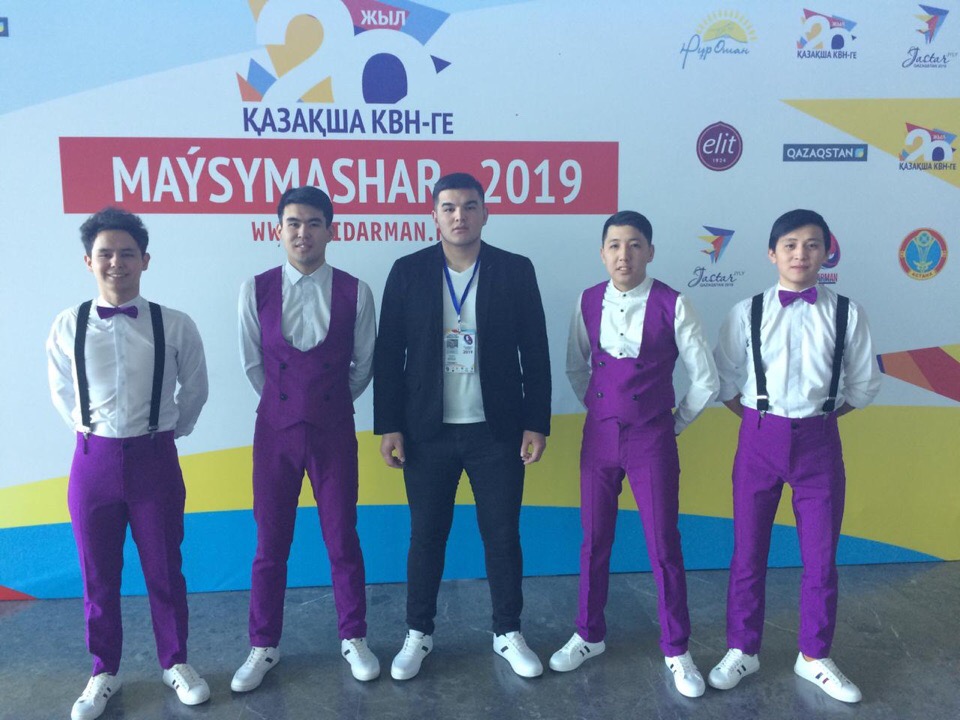 